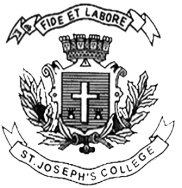 ST. JOSEPH’S COLLEGE (AUTONOMOUS), BANGALORE-27B. A  SOCIOLOGYVI Semester Examinations April 2019SO6112: Introduction to Social ThoughtThis question paper has one printed page and three parts.Time: 2  1/2 Hrs                                                                                    Max. Marks: 70I.  Answer any four of the following questions in one page each.                 5 x 4= 201. Give the differences between social thought and sociological thought.2. Mention the features of humanity of religion.3. Write a note on social facts.4. State the five contributions of Herbert Spencer to Sociology.5. Mention the importance of dialectical materialism. 6. What are the characteristics of Bureaucracy?II. Answer any two of the following questions in two pages each.              10x2=207. Define social thought and explain its importance in the society.8. Analyse the Law of three stages according Auguste Comte.9. Explain the views of Max Weber on Religion.III.  Answer any two of the following questions in three pages each.           15x2=3010. Explain the theory of Evolution according to Herbert Spencer.11. Define suicide. Explain the Durkheimian typology of suicide with examples.12. Describe the Marxian theory of class and class struggle. 	SO-6112-A-19